PENGEMBANGAN ALAT  KENDALI PERALATAN LISTRIK RUMAH TANGGA RESERVOAR BERBASIS RELAY RASPBERRYSuryonoAbdul Muis MappalottengYunus TjandiProgram Pendidikan Teknologi dan Kejuruan, Pascasarjana Universitas Negeri MakassarEmail: suryono@gmail.com, abdulmuism@gmail.com, yunuscandi@gmail.comAbstrak: Pengembangan Alat  Kendali Peralatan Listrik Rumah Tangga Reservoar Berbasis Relay Raspberry. Tujuan penelitian ini adalah (1) membuat Software Sistem Kendali Peralatan Listrik rumah Tangga Reservoar berbasis Relay Raspberry, (2) membuat Alat Kendali Peralatan Listrik rumah Tangga Reservoar berbasis Relay Raspberry, dengan menggunakan Software yang telah dibuat, (3) membuat Interface dan Aplikasi Sistem Kendali Peralatan Listrik rumah Tangga Reservoar berbasis Relay Raspberry.Pengumpulan data dalam penelitian ini menggunakan teknik wawancara dengan pakar kontrol/kendali, teknik literatur, dan teknik pengukuran langsung terhadap perangkat kendali yang digunakan. Metode analisis data yang digunakan dalam penelitian ini adalah metode-metode logic, berdasarkan sistem kendali berbasis Relay Rapsberry.Hasil penelitian menunjukkan bahwa : (1) software sistem kontrol/kendali yang dibuat telah berfungsi dengan baik, hal ini tergambar pada pengoperasian perangkat kerasnya, (2) alat kendali yang dibuat telah berfungsi dengan baik sesuai yang diharapkan yakni dapat mengontrol peralatan listrik (Perangkat Reservoar, KKK KKB, dan Lampu-lampu Pilot), (3) Interface dan Aplikasi sistem kendali yang dibuat, telah berfungsi dengan baik, hal ini dibuktikan dengan  berfungsinya sistem kendali peralatan listrik baik dari jarak dekat maupun dari jarak jauh, dengan menggunakan smartphone.Kata Kunci : Alat Kendali, Relay Raspberry, Reservoar, Peralatan Listrik, SmartphoneListrik tidak bisa dipisahkan dari manusia. Sebagian besar kegiatan manusia saat ini bergantung pada listrik, baik yang sifatnya primer maupun sekunder. Listrik sangat penting dalam kehidupan pribadi, sosial, pendidikan, maupun perdagangan, hal ini sejalan dengan yang digambarkan dalam PUIL’2011.. Dapat dibayangkan apabila rumah ditinggalkan cukup lama oleh pemiliknya dan lupa memadamkan peralatan listriknya (Perangkat Reservoar, MCB, KKB, dan Lampu-lampu), pemilik rumah pasti sangat khawatir tentang keamanannya. Perkembangan Teknologi yang sangat pesat mengajak para praktisi untuk terus melakukan pemikiran-pemikiran baru yang membantu pekerjaan manusia dalam menanggulangi permasalahan-permasalahan yang sering mengganggu aktivitasnya. Salah satu keinginan setiap manusia adalah selalu ingin merasa aman dan nyaman, Sehingga timbul pemikiran untuk membuat suatu alat yang bisa membantu manusia tersebut di saat dia berada di luar rumahnya namun dia tetap dapat memantau dan mengontrol peralatan-peralatan listrik di rumahnya. Pembuatan Alat Kendali Peralatan Listrik Rumah Tangga Reservoar Berbasis Relay Rapsberry  yang hemat biaya serta ramah lingkungan akan dilakukan oleh Peneliti untuk mengatasi semua permasalahan yang dihadapi oleh Manusia/konsumen pengguna listrik saat ini.Tanpa Perangkat Kendali, sebuah Reservoar akan memboroskan energi listrik yang sangat besar karena mesin pompa air akan terus bekerja mengisi reservoar tersebut, walaupun airnya telah meluap-luap. Saat ini sudah banyak alat kontrol yang dibuat untuk mengontrol ketinggian air dalam suatu Bak air atau tandon, namun belum ada yang menggunakan perangkat Relay Rapsberry dengan Smarthone sebagai alat kendalinya. Kelebihan sistim kendali ini adalah dapat mengontrol ketinggian air yang ada di dalam reservoar atau tempat-tempat penampung air dari jarak jauh dan dekat dengan menggunakan Smartphone. Dengan adanya alat kontrol ini maka pemilik rumah/bangunan tidak perlu ragu-ragu lagi tentang keberadaan reservoarnya, karena pemilik rumah/bangunan dapat mengendalikan reservoarnya setiap saat/waktu yang diinginkan lewat smartphonennya.METODE	Jenis penelitian ini adalah penelitian perancangan produk yaitu merancang dan membuat Alat Kendali Peralatan Listrik Rumah Tangga Resrvoar Berbasis Relay Rapsberry.   Tempat penelitian ini dilakukan pada Laboratorium Teknik Elektro dan Teknik Informatika Fakultas Teknik Universitas Negeri Makassar, pemilihan tempat penelitian ini sangat tepat karena pada Lab. Tersebut terdapat banyak Peralatan yang dapat membantu Mahasiswa dalam penyelesaian Studinya. Waktu penelitian ini dilakukan selama 6 bulan terhitung mulai bulan Maret 2018 sampai bulan Agustus 2018	Untuk melaksanakan penelitian ini digunakan beberapa alat dan bahan sebagai berikut:1. Bahan1). Board House, 1.set		2). MCB				3). KKB				 4). Saklar Push-On   		5). Kabel Instalasi lst, 1 set	6). Kabel Kontrol, 1 set		7). Lampu Penerangan, 1 set	8). Jumper wire			 9). Relay				10).Switch11). Kabel USB12). Smartphone13). Multimeter Digital14). Amperemeter Digital 15).  jack konektor 1 set16). Adaptor17). Screw Shield18). Router2. Alat1).  Access Point TP-Link MR-3020 ahan melaksanakan penelitian ini digunakan beberapa alat dan bahan sebagai berikut :
menyebabkan kerusakan pada bTeknik pengumpulan data yang digunakan adalah :Teknik wawancara langsung dengan beberapa orang ahli/pakar dalam bidang instalasi listrik dan sistem kontrol.Teknik Kepustakaan untuk mendukung eksperimental maka diperlukan beberapa literatur sebagai studi literatur untuk perbandingan teori secara konseptual dan penerapannya dilapangan.Teknik pengukuran langsung untuk lebih jelasnya hasil yang akan dicapai maka diadakan pengujian/pengukuran langsung terhadap alat-alat kontrol/ kendali yang digunakan.Teknik Dokumentasi setelah pengujian berhasil maka perlu didokumentasi beberapa gejala-gejala yang terjadi. Hal ini menguatkan dalam proses pembuatan aplikasi sistem kendali dan monitoring Alat Kendali Peralatan Listrik Rumah Tangga Resrvoar berbasis Relay Rapsberry yang menggunakan smartphone. HASIL PENELITIAN DAN PEMBAHASANA. Hasil PenelitianDesain SistemSistem yang akan dibangun merupakan suatu sistem pengendalian pada  Peralatan Listrik Rumah Tangga Resrvoar dan peralatan listrik (MCB, KKB, dan Lampu-lampu listrik). Sistem pengendalian ini terdiri dari tiga elemen pokok, yaitu input, proses dan output. Output merupakan hal yang dihasilkan oleh sistem kendali, artinya yang dikendalikan. Sedangkan input adalah yang mempengaruhi kendalian, yang mengatur output. Dalam hal ini yang dikendalikan adalah perangkat Reservoar dan peralatan listrik. Kebutuhan minimum pengontrolan pada perangkat peralatan pengaman listrik yaitu umumnya menghidupkan dan mematikan peralatan listrik tersebut, oleh sebab itu, pada penelitian ini dibangun suatu sistem pengendali Reservoar dan perangkat peralatan Listrik, yang disimulasikan seperti Gambar 1.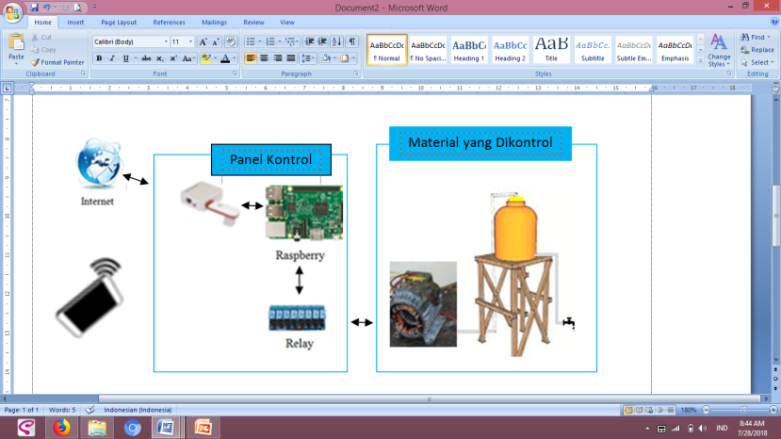 Gambar 1.   Cara Kerja Alat Kendali Perlatan Listrik Rumah Tangga Reservoar berbasis Relay RaspberryDesain Instalasi Listrik	Desain Instalasi Listrik yang digunakan adalah berdasarkan Peraturan PUIL’ 2000, SPLN, dan LMK  yang berlaku di Indonesia. Jenis Instalasi listrik yang digunakan memanfaatkan pengaman MCB 4A, yang berfungsi untuk mengamankan seluruh perangkat instalasi listrik di dalam bangunan, jika terjadi Hubung Pendek (HS) dan dapat dikontrol secara otomatis melalui Smartphone dan secara manual melalui tombol Saklar. Saklar yang dipakai untuk mengaktifkan (ON) dan memadamkan (OFF) lampu secara manual dengan menggunakan Saklar yang dihubungkan ke perangkat Relay yang terdapat pada Panel Kontrol. Setiap lampu dan KKB  yang digunakan di dalam bangunan dikontrol oleh sebuah relay yang terdapat dalam panel kontrol.Uji Coba Sistem Kontrol  dengan Menggunakan Jaringan  Lokal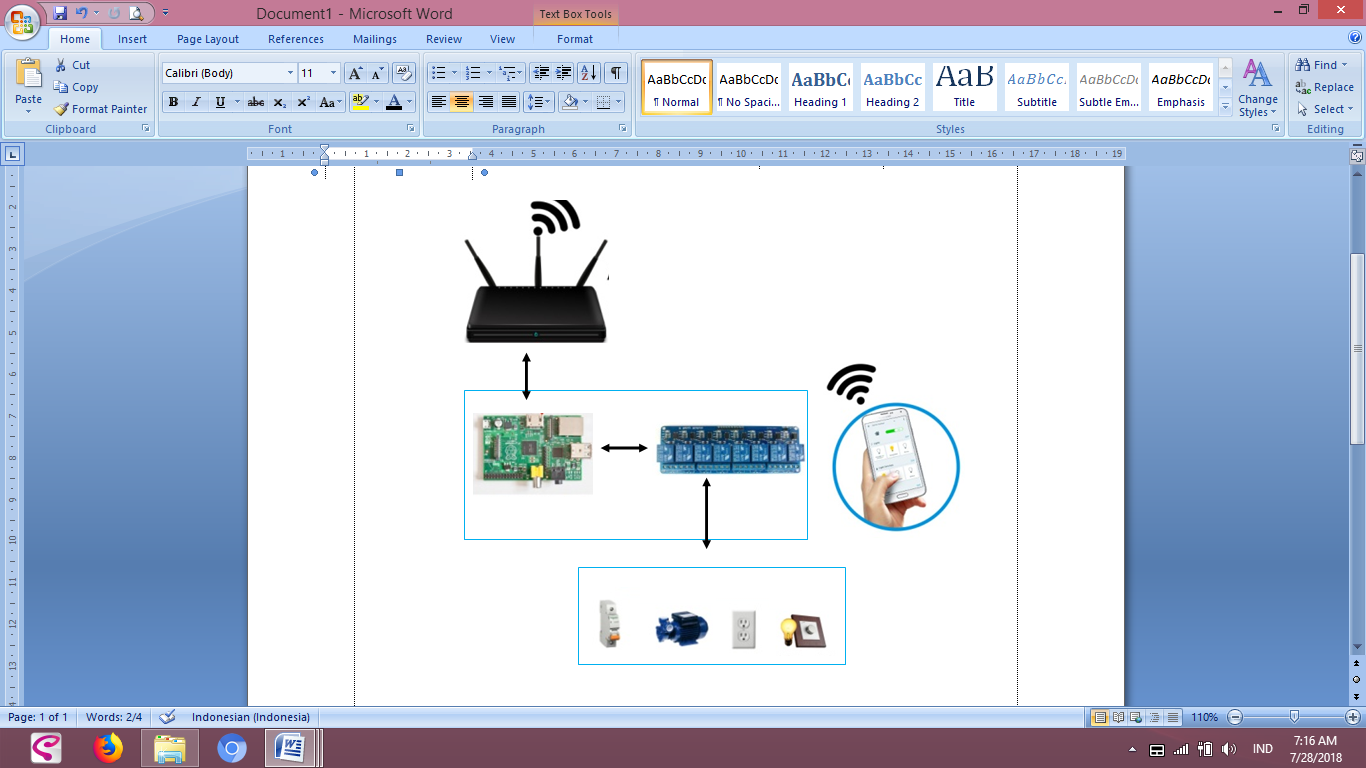 Gambar 2  Uji Coba dengan Jaringan Lokal	Pada Gambar 4.3 diatas tampak sebuah accesspoint yang digunakan sebagai media penghubung antara smart phone dan raspberry  yang berfungsi sebagai server, sekaligus berfungsi sebagai perangkat kendali untuk alat Reservoar, MCB, KKB,  dan Lampu-lampu, melalui relay. Smart phone berfungsi sebagai pengendali akan  mengirim intruksi ke Rapsberry memalui  aplikasi berbasis website, dengan IP Address/lokal  192.168.1.100 yang fungsinya untuk mengendalikan Reservoar, KKK,  KKB, dan MCB.	Cara kerja dari perangkat kendali ini yaitu melalui instruksi dari perangkat Raspberry yang diteruskan ke relay board, yang selanjutnya ke Saklar, KKB, dan MCB, sesuai keinginan konsumen. Uji Coba Sistem Kendali dengan Menggunakan Jaringan  Internet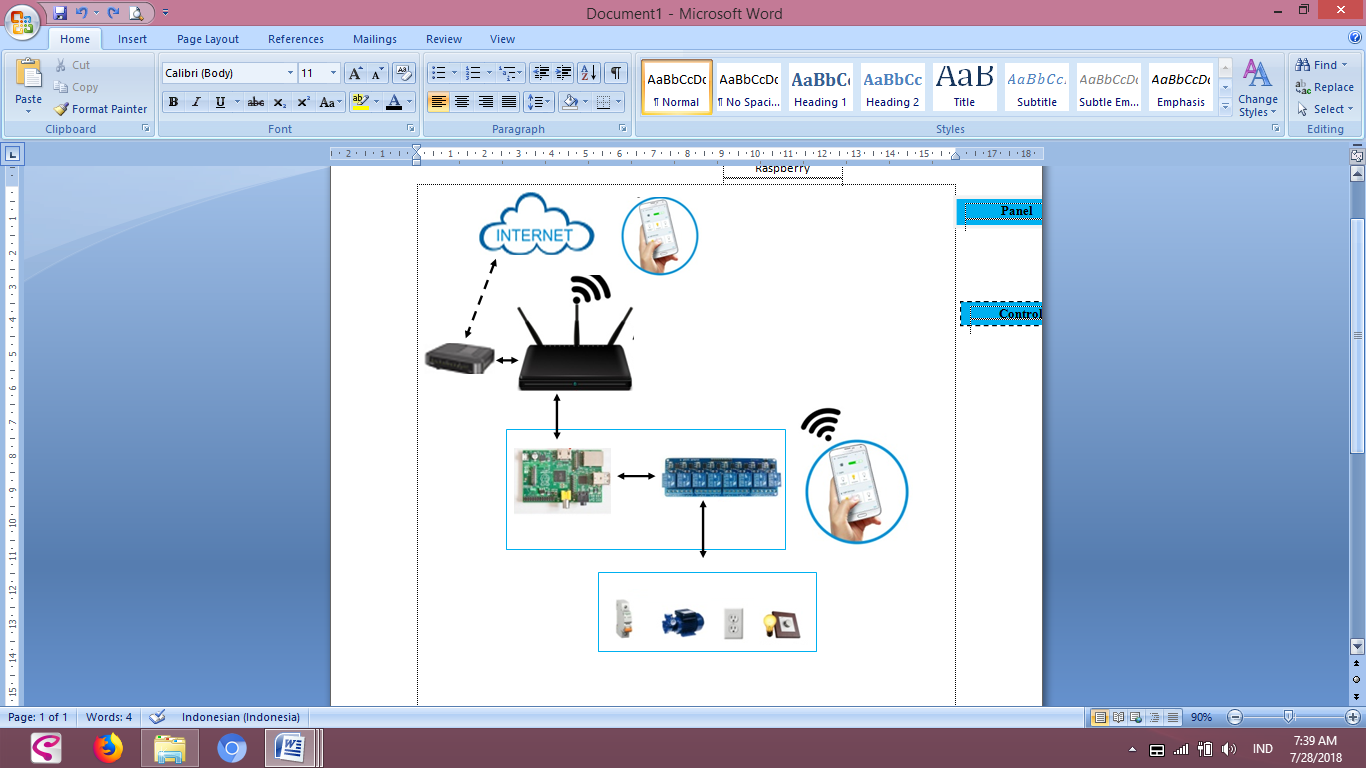 Gambar  3.   Uji Coba dengan Jaringan internet                Pada gambar diatas merupakan pengembangan dari koneksi lokal, agar pengguna dapat  mengendalikan peralatan listrik (Reservoar, MCB, KKK, KKB, dan Lampu-lampu ) memalaui koneksi internet. Pada gambar 4.4, terdapat modem/router yang berfungsi sebagai media penghubung koneksi lokal dan internet. Agar pengguna dapat mengamankan dan mengontrol peralatan listrik maka pengguna juga harus terkoneksi dengan internet, setelah terkoneksi dengan internet maka pengguna dapat mengakses alamat “http://www.penelitian-kendaligedung.ngrok.com” pada smart phone pengguna, selanjutnya akan tampil halaman website pada smart phone pengguna yang digunakan sebagai remote untuk mengirim instruksi ke Relay Rapsberry yang fungsinya untuk mengendalikan Reservoar, pengaman dan peralatan listrik pada suatu gedung atau rumah.Pembahasan Hasil Perancangan dan PengujianSetelah desain aplikasi dibuat oleh tim peneliti, selanjutnya dibuat desain Instalasi listrik, seperti pada Gambar 4.1. Software yang telah disempurnakan selanjutnya didownload ke Raspberry dan siap difungsikan. Setelah dilakukan pengujian terhadap Reservoar, Pengaman dan Peralatan Listrik pada suatu Gedung/Rumah, maka diperoleh hasil seperti pada Tabel 1  sampai dengan  Tabel 3.   Tabel 1.  Pengujian Untuk Alat Pengaman Hubung Singkat & Beban Lebih (MCB)   Tabel  2  Pengujian Untuk  KKB    Tabel  3  Pengujian Untuk  Reservoar  dengan sumber listrik dari KKKPengujian Alat Kendali Reservoar, Pengaman listrik dan peralatan listrik  pada Gedung/Rumah baik secara manual melalui tombol-tombol Saklar, maupun secara otomatis dengan menggunakan Smartphone, telah berfungsi dengan sempurna. Hal tersebut dapat dilihat dari hasil uji coba pada   Tabel 1,  dimana pada saat MCB ON, maka semua peralatan listrik, yang berada pada Board House siap difungsikan dengan tegangan kerja 220 Volt, seperti; Reservoar, KKK, KKB dan lampu-lampu listrik,  dimana perangkat ini dapat dikendalikan dengan cara manual maupun otomatis serta dapat dikontrol dari jarak jauh atau dekat dengan menggunakan Smartphone.pada Tabel 2, dimana pada saat Reservoar difungsikan /dinyalakan (posisi ON) secara manual melalui tombol Saklar maka pada Smartphone juga terlihat menyala (posisi ON). Sebaliknya jika tombol pada Smartphone ditekan pada posisi Off untuk memdamkan Reservoar tersebut,  maka otomatis posisi Saklar sudah OFF.  Pada saat posisi Reservoar ON , maka lampu warna Hijau akan menyala. Sebaliknya pada saat tombol Saklar pada Smartphone pada posisi OFF, maka lampu warna Merah akan menyala. Pada Tabel 3,  dimana pada saat KKB di ON kan melalui Smartphone, maka setelah ditest dengan menggunakan Voltmeter menunjukkan nilai tegangan sebesar 220 Volt.  Hal ini menunjukkan bahwa KKB tersebut telah berfungsi dengan baik.  Sebaliknya jika pada Smartphone di tekan untuk posisi OFF, maka nilai tegangan yang ditunjukkan oleh KKB tersebut  = 0 Volt, yang artinya tidak ada supplai tegangan dari PLN ke KKB tersebut. Adapun KKB ini dapat dikontrol lewat Smartphone dan lewat Saklar manual yang ada pada Board House tersebut. KKB ini dapat difungsikan untuk TV, AC, Pemanas Air, dan peralatan listrik lainnya yang membutuhkan tegangan listrik sebagai penggeraknya.PENUTUPA. Kesimpulan1. Software Sistem Kendali berbasis Relay Rapsberry telah berfungsi dengan baik, hal ini dibuktikan dengan berfungsinya semua sistem kendali baik pada Alat pengaman listrik, Reservoar maupun untuk berbagai beban listrik (MCB, KKK, KKB, dan Lampu-lampu pilot ) yang dikendalikan.2.	Alat Kendali berbasis Relay Rapsberry yang dibuat untuk mengendalikan MCB, Reservoar, KKK, KKB, dan Lampu-lampu telah berfungsi dengan baik, hal ini telah dibuktikan pada uji coba penelitian.3. Interface dan Aplikasi Sistem Kendali berbasis Relay Raspberry yang dibuat telah berfungsi dengan baik dan dapat mengendalikan Pengaman Listrik, Reservoar,   Peralatan Listrik yang terdapat dalam suatu Gedung atau Rumah.B.  Saran1.	Diadakan penelitian lanjut untuk mengendalikan dan memonitoring  berbagai jenis beban, dengan mengembangkan Software yang telah dibuat.2.	Diadakan penelitian lanjut untuk mengembangkan prototype perangkat keras yang telah dibuat agar dapat mengendalikan dan memonitoring berbagai jenis beban listrik.REFERENSIAmalia Hanifah, Iwan Setiawan, Darjat. 2011. Aplikasi Smart Card sebagai Pengunci Elektronis pada Smart Home. Universitas Diponegoro. SemarangBrusco,  J.M  (2010). Using Smartphone Application  in  Perioperative Practice. AORN Journal Vol.92/5, 503-508C. Chantrapornchai, dkk. 2013. Development of Energy Saving Smart Home Prototype. Department of Computing, Faculty of Science, Silpakorn University, Thailand. International Journal of Smart Home  Vol. 7, No. 1, January, 2013.Grant B. Cornell, Christopher D. Celestial, and Arc E. P. Mercolesia. 2013. Smart Home Electricity Management System Using Cloud Computing (SHEMS). Journal of Advances in Computer Networks, Vol. 1, No. 1, March 2013.Hanafi Al Fatta .2007. Analisis dan Perancangan Sistem Informasi. Andi Yogyakarta.Imam Bakhsh, dkk. 2012. Intelligent Home Monitoring Using RSSI in Wireless Sensor Networks. International Journal of Computer Networks & Communications (IJCNC) Vol.4, No.6, November 2012.  Lingga Wardhana. 2008. Mikrokontroler AVR Seri AT Mega 8535. Yogyakarta : Andi.Moh. Sjukani, 2009, Teknik-teknik Dasar Pemrograman Komputer, Mitra Wacana Media.Nazruddin Safaat H, 2011, Pemrograman Aplikasi Mobile Smart Phone dan Tablet PC Berbasis Android, Informatika.Putra, E.A., 2002,  Belajar Mikrokontroler AT89C51/52/56 Teori dan Aplikasi, Gava Media, Jogjakarta.Rajeev Piyare, Seong Ro Lee. 2013. Smart Home-Control and Monitoring System Using Smart Phone. Proceedings, The 1st International Conference on Convergence and it's Application. ICCA 2013, ASTL Vol. 24, pp. 83 - 86, 2013. Sean Young Tjahyadi, Parlinggoman R. H., 2012. Intelligent Building Management System Pada Ac Dan kWh Meter Berbasis Web dan Mobile Android Pada Gedung The Energy. Bina Nusantara University. Jakarta.[6]Widodo Budiharto,S.Si., M.Kom, 2008, Elektronika digital and Mikroprosessor, Andi.ZERFANI YULIAS, 2011, tutorial singkat bahasa pemrograman             arduino,http://.famosastudio.comHYPERLINK "http://blog.famosastudio.com/2011/06/tutorial/tutorial-singkat-bahasa-pemrograman-arduino/82"/2011/06/tutorial/tutorial-singkat-ahasa- pemrograman-arduino/82, diakses 7 Januari 2014.PUIL’ 2000. Peraturan Umum Instalasi Listrik. 2000. Jakarta.Phillippi, J.C and Wyatt, T.H (2011). Smartphone in Nursing Education. CIN: Computers, Informatics, Nursing Vol.29/8, 449-454Status SmartphoneKeteranganONSemua Peralatan Listrik dapat difungsikan, dengan  tegangan kerja 220V.OFFSemua Peralatan Listrik tidak dapat difungsikan, karena   tegangan listrik pada saat itu sama dengan 0VKKBStatus Smart PhoneKeterangan1ONKKB1,  berfungsi, dengan tegangan listrik 220 V, dan siap dibebani.1OFFKKB1,  tidak berfungsi, karena tegangan listrik pada saat itu sama dengan  0V.KKKStatus Smart PhoneKeterangan1ONReservoar,  berfungsi, dengan tegangan listrik 220 V, dan pada saat ini lampu indikator warna Hijau menyala.1OFFReservoar,  tidak berfungsi, dengan tegangan listrik 0V, dan pada saat ini lampu indikator warna Merah menyala.